End of the Year Checklist 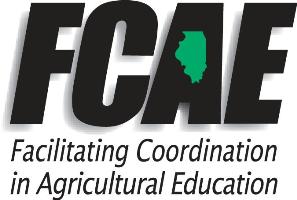 DUE MAY 1st:  Make sure all 3rd & 4th quarter students have been added to your ilaged.org Student Roster/FFA Roster.  Click here for the directions on adding students.DUE MAY 24TH- Upload new 2024 Fair Contract on your ilaged.org dashboard.  Here are the complete directions.  All schools must complete, if submitted late students will not receive premiums. (note: do not use version in ILAgEd fair contracts page yet, use version linked above)DUE MAY 31ST: Submit IFG Amendments with additional funds in IWAS (#8. on this document has directions to submitting an amendment). Must be submitted by your District Superintendent.Lookout for FY24 Ag Incentive Funding and 3 Circles budgets in IWAS sometime in May. Probably due in June this year. I will send list-serve with details once that comes out.Register for State FFA Convention through ilaged.org Event Registration system.  Check out the tentative agenda here!Register for IAVAT Conference on your ilaged.org dashboard under Event Registration.  For more information on registering, click here.Sign up for the Professional Development sessions during IAVAT through your ilaged.org dashboard under PD Registration (MUST BE Registered for the conference in the Event Registration to sign up for PD)Make sure FY 23 IFG funds are spent by June 30th & GATA/Expenditure Reports are submitted by July 30 (check with District Office)- they will become available July 1stOther Items to think about:National Convention housing for convention opens May 10th and registration opens September 20thCheck out other summer PD Opportunities by click PD Registration on your ilaged.org dashboardHaven’t received an Ag Ed Family Tree or need an update?- request one before the IAVAT Conference!